MINISTÉRIO DA EDUCAÇÃO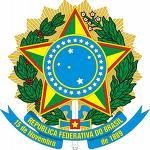 INSTITUTO FEDERAL DO ESPIRITO SANTO CAMPUS BARRA DE SÃO FRANCISCORodovia ES 320 – KM 118 – Zona Rural, Três Vendas/Valão Fundo, 29800-00028 3526-9030COORDENADORIA DE RELAÇÕES INSTITUCIONAIS E EXTENSÃO COMUNITÁRIA (REC)Folha de Ponto do Estagiário(a)Estagiário(a): 	Matrícula:  	Unidade Concedente:  	Supervisor(a) de Estágio:  	Horário: 	: 	às 	: 	e 	: 	às 	: 		MÊS: 	de  	Total de horas de estágio realizadas no mês:  	Assinatura do Estagiário(a)	Assinatura e Carimbo do Supervisor(a) de EstágioDiaEntradaSaídaEntradaSaídaHoras RealizadasRubrica do Estagiário01020304050607080910111213141516171819202122232425262728293031